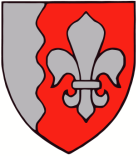 JÕELÄHTME VALLAVALITSUS	Märten Kaldamäe		 			18.07.2023 nr 6-4/3554-1Loo alevik Biotiigi, Vahe tee 2 ja Vahe tee 4 maaüksuste detailplaneeringJõelähtme Vallavolikogu 16.04.2020 otsusega nr 401 algatatud Loo alevik Biotiigi, Vahe tee 2 ja Vahe tee 4 maaüksuste detailplaneeringu lähteseisukohtade ja eskiislahenduse avalik väljapanek toimus 19.06.–18.07.2023. Pöördusite vallavalitsuse poole küsimustega detailplaneeringu lahenduse osas. Järgnevalt anname vastused Teie küsimustele.Juhite tähelepanu, et detailplaneeringuga kavandatud kruntide POS 4-7 kraavi poolses otsas olev kõrghaljastuse säilitamise ala jääb kruntide piiride sisse ja tunnete huvi, kas pärast arenduse lõppu võivad krundi ostnud omanikud selle haljastuse maha lõigata. Küsite, kas oleks mõistlik see ala krundi piiridest välja jätta, et seda vältida ja kuidas vald saaks tagada, et see haljastus ja liigirohkus säiliks. Lisaks küsite, kas võetakse ette mingeid meetmeid, et ehituse käigus "kogemata" juuri kopaga läbi ei lõigata ning haljastus seetõttu "iseenesest" ära ei känguksHaljastuse likvideerimise aluseks on ehitusprojekt, mis peab olema kooskõlas kehtiva detailplaneeringuga. Seega ei saa ehitusprojektiga likvideerida haljastust, mis detailplaneeringus on ette nähtud säilitada. Ehitusprojektis tuleb muuhulgas näha ette meetmed haljastuse kasvutingimuste säilimiseks ehitamise ajal ning nende täitmise üle on võimalik teostada järelevalvet. Ka edaspidi, kinnistu haldamise käigus tuleb vastavalt looduskaitseseadusele puude raiumiseks taotleda kohaliku omavalitsuse luba, mida väljastatakse detailplaneeringu olemasolul vaid kooskõlas planeeringuga.Eelnevast tulenevalt ei pea vald vajalikuks haljastuse  säilitamise kohustusega ala elamumaa kruntidest eraldada. Tegemist on eramaaga, mille valla omandusse taotlemiseks peavad olema mõjuvad avalikul huvil tuginevad põhjused. Olukorras, kus on olemas meetmed haljastuse säilitamiseks ka eramaal, oleks kinnistu osa võõrandamine ebaproportsionaalne ning tooks lisaks tulevikus vallale kohustusi haljasala hooldamise näol. Vallavalitsusel puudub alus eeldada kinnistute tulevaselt omanikult pahatahtlikkust ja soovi haljastust kahjustada. Loo alevik Biotiigi, Vahe tee 2 ja Vahe tee 4 maaüksuste detailplaneeringu avalik arutelu toimub Jõelähtme vallamajas 25.07.2023 kell 16.00. Arutelul osalemiseks palume registreerida end hiljemalt 24.07.2023 e-posti aadressil kantselei@joelahtme.ee. Lugupidamisega(allkirjastatud digitaalselt)Priit Põldmaabivallavanemvallavanema ülesannetesMaike Heido, Maike.heido@joelahtme.ee